Discussion Groups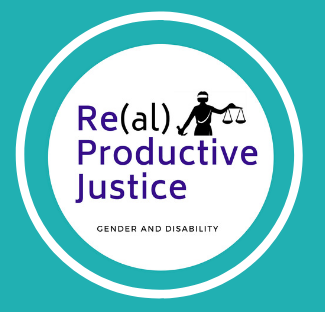 The Project is called Real Productive Justice 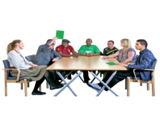 We are having discussion groups as part of the project. 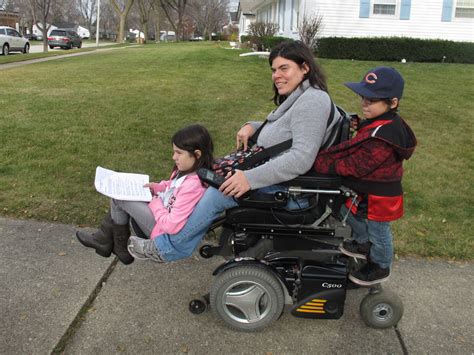 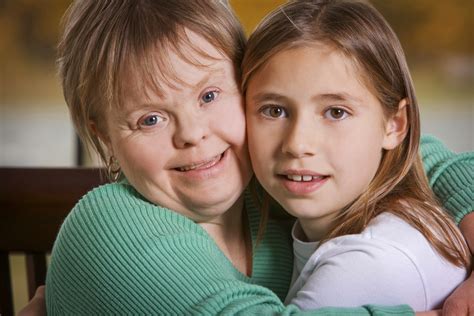 The discussion group will talk about parenting.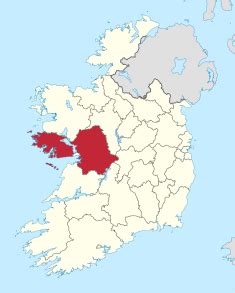 The Discussion Group will meet in Galway.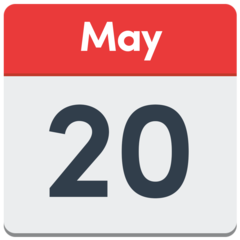 We will meet on the 20th of May. 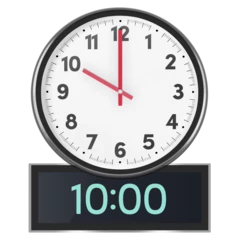 It will start at 10am.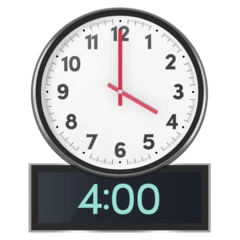 It will finish at 4pm. 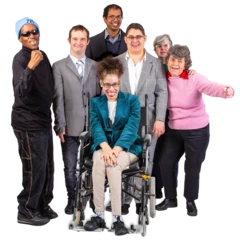 It will be a medium sized group.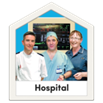 We will hear from health care workers.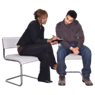 We will hear from social care workers.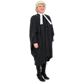 We will hear from lawyers.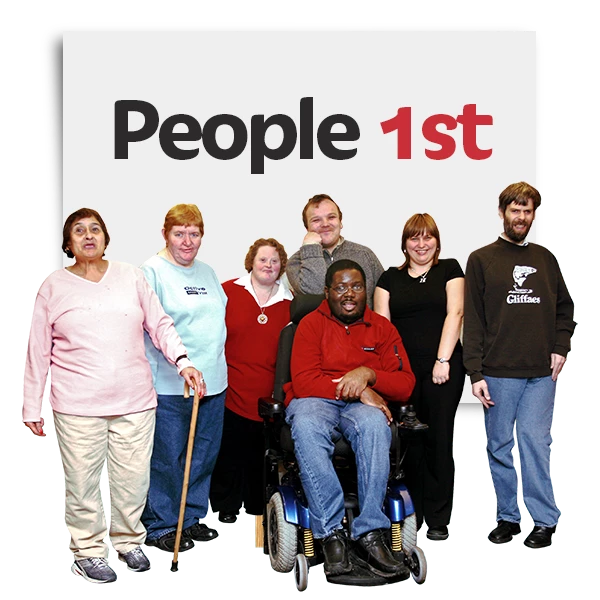 We will hear from disabled people.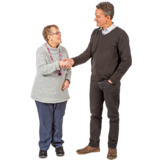 Everyone’s opinion will be respected.We will talk about parenting. 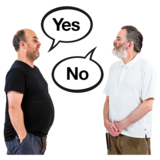 You must give your opinion on the topic being discussed.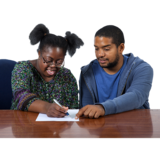 We will support you to do this if you need it.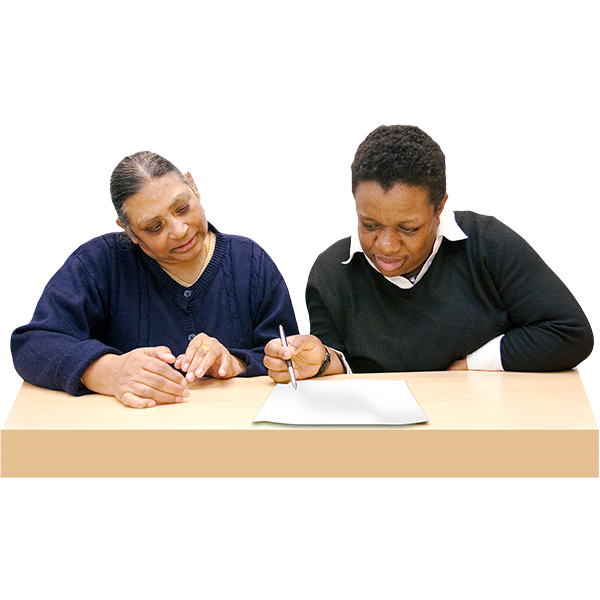 If you would like to take part in the Discussion Groups, please fill out the form.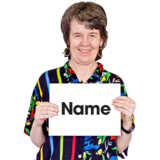 Name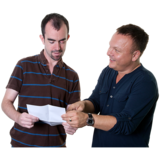 Tell us why you want to be a part of the Discussion GroupTell us why you want to be a part of the Discussion Group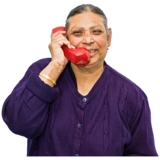 Phone Number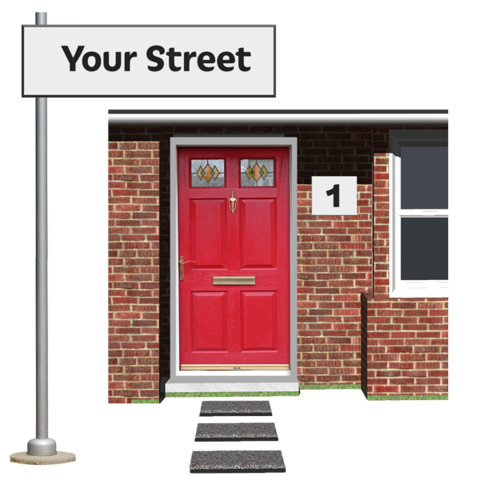 Address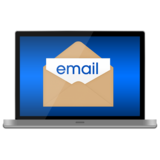 Email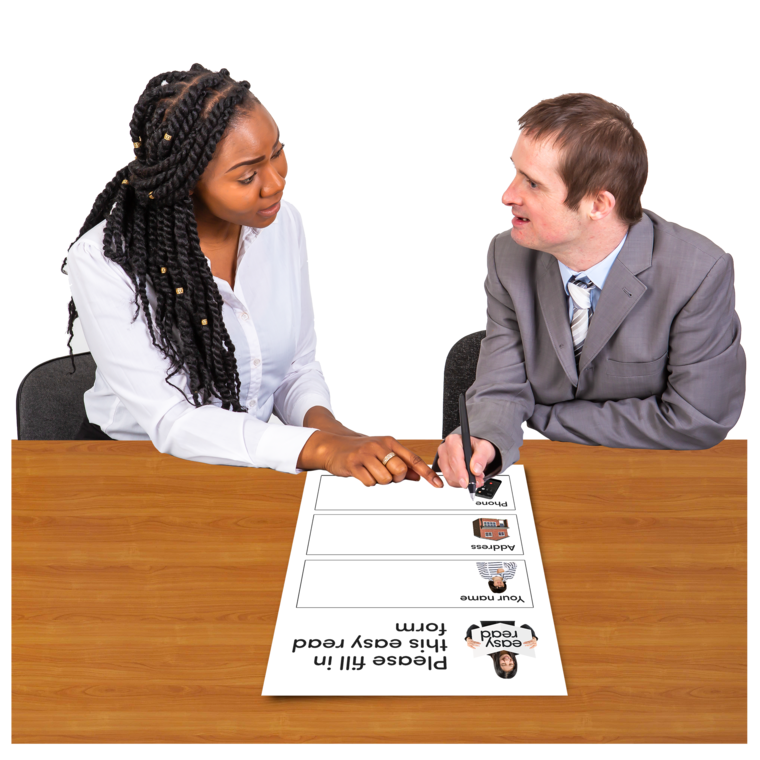 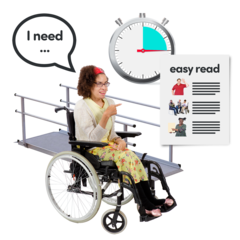 Support needs 